KEARSLEY HIGH SCHOOL
GIRLS VARSITY BASKETBALLKearsley High School Girls Varsity Basketball beat Linden High School 62-32Tuesday, January 9, 2018
7:00 PM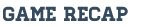 Kearsley defeated Linden on Tuesday night to improve to 5-3 overall (3-2 Flint Metro League). Junior Zaria Mitchner led Kearsley with 18 points and Mackenzie Ramey contributed 11. Gillespie led Linden with 14 points. The Hornets return to action on Friday night when they host the Owosso Trojans.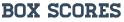 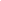 